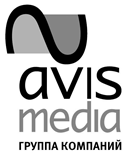 Заявка на участие в семинаре в г.Ногинск04 декабря 2015 года, начало 10-30,Центр культуры и искусств им. Г.В. Калиниченко, ул. Воздушных Десантников, 22Стоимость участия 1000 руб.Заявку необходимо отправить по e-mail: , gluhova_a@avis-media.comили по факсам:8(495)788-06-34, (495) 788-73-88Полное название предприятия ФИО участника Контактный телефон и факс Интересующая тема/вопросE-mail